ΕΛΛΗΝΙΚΗ ΔΗΜΟΚΡΑΤΙΑ			Σκάλα   17  Φεβρουαρίου   2020 ΝΟΜΟΣ ΛΑΚΩΝΙΑΣΔΗΜΟΣ ΕΥΡΩΤΑ					Αρ. Πρωτ.:  1759.ΔΗΜΟΤΙΚΟ ΣΥΜΒΟΥΛΙΟΘΕΜΑ: «Πρόσκληση  για  σύγκληση  Δημοτικού  Συμβουλίου»Σας  καλούμε  σε  Συνεδρίαση  του  Δημοτικού Συμβουλίου – δια  περιφοράς-  που  θα  γίνει  την ΤΡΙΤΗ  18 ΦΕΒΡΟΥΑΡΙΟΥ  2020  στις 14:00  στην  αίθουσα  του Δημοτικού  Συμβουλίου  σύμφωνα  με  τις  διατάξεις  του άρθρου  74 του Ν. 4555/2018, λόγω  του κατεπείγοντος  του  θέματος, αλλά  και  τις  διατάξεις  της  παρ. 1  του άρθρου  184 του Ν. 4635/2019     για  να  συζητήσουμε και να  αποφασίσουμε  για  το παρακάτω  θέμα:Λήψη  απόφασης  επί  της  αριθμ. 04/2020 απόφασης της Επιτροπής Ποιότητας Ζωής  με  θέμα «Λήψη  απόφασης  περί  Κατάρτισης Κανονισμού Εμποροπανήγυρης στην Τ.Κ.  Κροκεών Δ. Ευρώτα Λακωνίας»Η ΠρόεδροςΔΕΝΤΑΚΟΥ  ΕΛΕΝΗ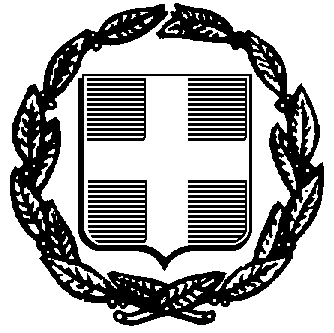 